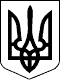 Дергачівська міська радаVІІІ сесія VІІ скликанняРІШЕННЯВід 16 березня 2016 року                                                                                          № 42Про надання дозволу на виготовлення технічної документації із землеустрою щодо встановлення меж частини земельної ділянки, на яку поширюються права сервітуту для обслуговування ТС двох торгівельних павільйонів для продажу будівельних матеріалів на території Дергачівської міської ради м. Дергачі вул. Залізнична Дергачівського району Харківської області ТОВ «ТДХ» Розглянувши клопотання директора ТОВ «ТДХ» Мотузова Ю.В., про надання дозволу на виготовлення технічної документації із землеустрою щодо встановлення меж частини земельної ділянки, на яку поширюється право сервітуту, орієнтовною площею  для обслуговування ТС двох торгівельних павільйонів для продажу будівельних матеріалів, розташованої на території Дергачівської міської ради в м. Дергачі вул. Залізнична Харківської області, повідомлення про виконання вимог розміщення тимчасової споруди, паспорт прив’язки групи ТС двох торгівельних павільйонів для продажу будівельних матеріалів в м. Дергачі вул. Залізнична Дергачівського р-ну, Харківської області виданий сектором містобудування та архітектури Дергачівської районної державної адміністрації, рішення № 17 LXXII сесії VI скликання “Про нову редакцію «Тимчасового порядку щодо встановлення договору особистого сервітуту на земельні ділянки під тимчасовими спорудами для провадження підприємницької діяльності та для обслуговування інших споруд на території Дергачівської міської ради» від 30.04.2015 р., відповідно до ст.ст. 12, 99, 123 Земельного Кодексу України, ст.ст. 19, 25, 55-1 Закону України «Про землеустрій», Закону України «Про внесення змін до деяких законодавчих актів України щодо розмежування земель державної та комунальної власності», керуючись ст.26, 59 Закону України «Про місцеве самоврядування в Україні», міська рада, -ВИРІШИЛА:1. Дозволити Товариству з обмеженою відповідальністю «ТДХ» замовити в організації, яка має відповідний дозвіл (ліцензію на виконання робіт) виготовлення технічної документації із землеустрою щодо встановлення меж частини земельної ділянки, на яку поширюється право сервітуту, орієнтовною площею  у користування на умовах сервітуту для обслуговування ТС двох торгівельних павільйонів для продажу будівельних матеріалів на території Дергачівської міської ради в м. Дергачі вул. Залізнична Дергачівського району Харківської області.2. Технічну документацію з землеустрою подати на розгляд Дергачівської міської ради відповідно до вимог законодавства України.Дергачівський міський голова                                                               О.В.Лисицький 